Treatment Results and Prognostic Factors for Advanced Squamous Cell Carcinoma of the Larynx and Hypopharynx Treated with Concurrent Chemoradiotherapy after Induction ChemotherapyHanan G. Mostafa1, Mohamed A. Mekkawy1, Samia A. Ali1, Alaa K. Abd El Haleem2, and Aiat M. Mohamed11Department of Clinical Oncology, Faculty of Medicine, Assiut University, Egypt2 Department of Ear, Nose and Throat, Faculty of Medicine, Assiut University, Egyptmostafahanan36@yahoo.com Abstract: Objective: This phase II prospective study was performed to assess the treatment outcomes and safety of induction chemotherapy (IC) by docetaxel, cisplatin and 5-fluorouracil (5-FU) followed by concurrent chemoradiotherapy in locally advanced laryngeal and hypopharyngeal squamous cell carcinoma (SCC) in our department. Methods: Patients diagnosed with locally advanced SCC of the larynx and hypopharynx who were attended from February 2010 to April 2014 underwent 3 cycles of IC at a dose of 75mg/m2 docetaxel D1, 100mg/m2cisplatin D1, 1000mg/m2 5-FU D 1-4 every 3 weeks for 3 cycles followed by concurrent radiotherapy and weekly cisplatin 30mg/m2. Results: Thirty patients were evaluated in the study. The median duration of follow-up was 18 months. The median age at diagnosis was 51 years and stage IV was 73%. After sequential therapy, a complete response and partial response was seen in 9 (30%) and 12 (40%) patients respectively. The overall response rate was 70%. Median survival and median progression-free survival (PFS) were 17& 8months respectively. Grade 3-4 neutropeniaand anemia occurred in 40% and 10% respectively. Prognostic factors for PFS were T3 & N0-1 stage and laryngeal site. Conclusion: TPF induction chemotherapy followed by concurrent chemoradiotherpy showed a high response rate and Progression-free survival in Egyptian patients with locally advanced laryngeal and hypopharyngeal cancer. A significant longer PFS was achieved in patients with stage III laryngeal cancer.[Hanan G. Mostafa, Mohamed A. Mekkawy, Samia A. Ali, Alaa K. Abd El Haleem and Aiat M. Mohamed. Treatment Results and Prognostic Factors for Advanced Squamous Cell Carcinoma of the Larynx and Hypopharynx Treated with Concurrent Chemoradiotherapy after Induction Chemotherapy. Cancer Biology 2016;6(2):22-29]. ISSN: 2150-1041 (print); ISSN: 2150-105X (online). http://www.cancerbio.net. 4. doi:10.7537/marscbj06021604.Keywords: Head and neck cancer, Induction chemotherapy, Prognostic factors1. IntroductionPatients with laryngeal and hypopharyngeal cancer (LHC) represent an important subgroup of head and neck cancers sharing similar treatment concerns and overlapping clinical management strategies 1. More than 50% of patients with newly diagnosed LHC have locally advanced stage III or IV disease and are at high risk for laryngectomy and mortality. Clinical trials aimed at modifying these two outcomes by finding that alternatives to surgery have only been modestly successful. Advances in chemotherapy and radiotherapy have improved locoregional control and reduced the rate of laryngectomy, while maintaining but not improving survival in operable LHC 2. Other trials established cisplatin and fluorouracil (PF) induction chemotherapy and ciplatin based chemoradiotherapy as acceptable treatments for avoiding laryngectomy in operable LHC 3.Although PF improves survival compared with surgery and / or radiotherapy in locally advanced head and neck cancer and is considered the standard of care for induction chemotherapy, the addition of docetaxel to cisplatin and fluorouracil (TPF) has further improved outcomes4. TPF induction chemotherapy significantly improves survival and also significantly improves functional laryngeal preservation (FLP) defined as being alive without laryngectomy, gastric tube or tracheotomy5. Also TPF induction chemotherapy followed by chemoradiotherapy reduces the risk of death and risk of disease progression compared with PF followed by chemoradiotherapy in patients with operable tumors, operable with a low likelihood of cure, or inoperable tumors rather than radiotherapy alone 6. The aim of the study was to assess the response rate, survival and toxicities of induction chemotherapy with docetaxel, cisplatin and 5-fluorouracil followed by concurrent chemoradiotherapy in Egyptian patients with locally advanced laryngeal and hypopharyngeal squamous cell carcinoma. Secondary objective was to define prognostic factors affecting survival in patients treated with concurrent chemoradiation after induction chemotherapy.2. Materials and methods2.1. Design and settingThis phase II prospective study was conducted in clinical oncology department, Assiut University Hospital between February 2010 and April 2014 on previously untreated patients with locally advanced squamous cell carcinoma of the larynx and hypopharynx. The study was designed to have a minimal evaluable sample size of 30 patients according to the incidence of locally advanced laryngeal and hypopharyngeal cancer in our department. The protocol of the study was approved by the Ethics Committee of Faculty of Medicine, Assiut University, Assiut, Egypt before patients inclusion. The study was conducted in accordance with the Declaration of Helsinki. A written informed consent was obtained from all patients.2.1. Inclusion criteriaThe followings were set as the eligibility criteria: All patients had a Biopsy proven squamous cell carcinoma stage III or IVA according to the American Joint Committee of Cancer (AJCC) staging system 2010 7 of the larynx and hypopharynx. Patients were eligible if the tumor was unresectable or the patients was a candidate for organ preservation, Patients had to be with an Eastern Cooperative Oncology Group performance status of 0 to 2, adequate bone marrow, kidney and liver function profile and had no prior surgery, chemotherapy or radiotherapy.2.2. Exclusion criteriaThe exclusion criteria were:Evidence of distant metastasis.Previous irradiation for head and neck tumors or previous chemotherapy.Patients with other malignancy.Major medical illness, hepatic or renal disease which would interfere with either completion of therapy or follow up.Pregnant or lactating woman.2.3. Pretreatment evaluationThe followings considered the pretreatment evaluation:Complete medical history including onset, course and duration of the present symptoms, history of smoking or alcohol intake.Clinical examination and scoring of performance status.Ear, nose and throat (ENT) examination including examination and evaluation of masses in the neck. Fibroptic laryngopharyngoscopy and biopsy.Dental consultation was done to all patients before treatment.Complete blood picture (CBC), liver function tests and kidney function tests.Radiological studies: chest x-ray and CT scan of the primary site and neck.Nutritional care, the patients were advised to avoid spicy foods, very hot and cold drinks as well as solid and sour nutrients. Adequate nutrition by frequent meals, diet supplement and high-calorie intake was supplied to all patients.2.4. Treatment DesignA) Induction chemotherapy:Docetaxel 75 mg/m2 was administered as a 1 hr. I.V. infusion, followed by Cisplatin 100 mg/m2 I.V. infusion administered during a period of 0.5-3 hours. After completion of cisplatin infusion, fluorouracil 1000 mg/m2/day was administered as a continuous 24 hour infusion for 4 days.Dexamethasone 16 mg I.V bolus was given before docetaxel to prevent hypersensitivity reactions.Routine hydration and diuresis were given before cisplatin administration and I.V. hydration 24 hours after the drug was given.Antiemetic prophylaxis consisted of 8mg ondansteron given I.V bolus as a premedication measure 30 minutes before chemotherapy.Complete blood picture and serum urea and creatinine were done every 3 weeks before each chemotherapy cycle.Induction chemotherapy was given every 3 weeks for 3 cycles, unless there was disease progression or unacceptable toxic effects.B) Chemoradiotherapy:All patients were assigned to receive chemoradiotherapy beginning 3 to 8 weeks after the third cycle of induction chemotherapy. Weekly cisplatin at a dose of 30 mg/m2 was administered as an I.V infusion during a 1 hour period for a maximum of seven weekly doses during the course of radiotherapy.2.5. RadiotherapyTreatment was delivered with linear accelerator machine 6 MV. Conventional two-dimensional radiotherapy was planned for all patients using simulator and appropriate immobilization using the thermoplastic mask and treated with shrinking field technique. All patients were treated with bilateral opposing portals to the primary sites and regional lymphatic area. For patients who had lymph node metastases, the lower neck region and supraclavicular fossae were irradiated with a total dose of 40Gy using an anterior single port. Patients who responded to induction chemotherapy, tumor volume should be based on the initial pattern of the disease. Lymph node metastases at presentation should be considered even if they are not enlarged after induction chemotherapy. Electron beams were used to boost the dose delivered to the posterior cervical lymph nodes. Spinal cord shielding was applied after 40Gy. The prescribed dose to the primary lesion and the involved nodal disease was 70Gy in 35 fractions. Uninvolved areas were electively treated with a total dose of 50Gy. All fractions were given as 5 fractions per weeks, 2Gy per fraction, one fraction per day.2.6. Evaluation of response and toxicityTumor responses were assessed by ENT examination and CT scan of the primary tumor and neck 3 weeks after the end of induction chemotherapy and 4-6 weeks from the completion of radiotherapy.Fiber optic endoscopy and biopsy from the primary site was taken for cytological examination 4-6 weeks after radiotherapy.Assessment of response was characterized according to the Response Evaluation Criteria in Solid Tumors (RECIST) 8: Complete response, partial response, stable disease and progressive disease.Evaluation of the disease was done monthly by physical examination, monitoring of toxicity and CT scan every 3 months until disease progression, death or lost follow-up.Toxic effects were assessed weekly during chemotherapy and radiotherapy and after completion of chemoradiotherapy by using common toxicity criteria of the National Cancer Institute version 4.09.Dose modifications were determined by hematological or non-hematological toxicities. The dose of docetaxel was reduced after grade 4 neutropenia lasting more than 5 days or grade 4 thrombocytopenia. The cisplatin dose was reduced 75% of the original dose in subsequent cycles if grade 2 nephrtoxicity occurred. If grade 3 diarrhea or mucositis occurred, a 25% reduction in the daily dose of 5-FU was required.2.7. Statistical analysisThe outcome measurement of this treatment included response rate, progression-free survival and overall survival.Progression-free survival (PFS) was calculated from the date of induction chemotherapy to the documented date of progression or date of death from any cause. Overall survival (OS) is defined as the time from the start of induction chemotherapy to death from any cause. Survival analysis was estimated with the use of Kaplan-Meier method. The log-rank test was used to compare between PFS of different subgroups of patients. A P value < 0.05 was considered statistically significant. All statistical analysis was performed using SPSS 21.0 (SPSS, Inc. Chicago, IL).3. ResultsThirty-three patients were enrolled in the study. Thirty patients received induction chemotherapy and completed the sequential chemoradiotherapy regimen. Three patients died during induction chemotherapy and they are non-assessable. The cause of death was bleeding in one patient and anorexia with rapid deterioration of health in two patients. Table 1 shows patient and tumor characteristic in the studied thirty patients. Table 2 represents the treatment outcomes which include response, PFS and OS. Table 3 shows adverse events (NCI) of TPF and chemoradiotherapy. Table 4 shows prognostic factors for progression-free survival after TPF induction chemotherapy and chemoradiotherapy. Significance difference was reported in T stage, N stage and primary site.Figure 1 shows the PFS of the study patients, the median PFS was 8 months. Figure 2 shows the OS of patients with laryngeal and hypopharyngeal cancer treated with IC followed by CRT. Median OS was 17 months. Figure 3 shows the PFS of laryngeal vs. hypopharygeal cancer after treatment with TPF/concurrent chemoradiation, P<0.03 which is the only significant value. Nine patients (30%) had treatment delay and dose modifications during TPF induction chemotherapy mainly due to adverse events. The percentage of planned chemotherapy treatment that patients received was 86.6% and chemoradiation was completed in 60% of patients.Table 1. Patient and tumor characteristicsECOG denotes Eastern Cooperative Oncology Group performance status. Table 2. Treatment outcomes to TPF induction chemotherapy followed by chemoradiationTPF= docetaxel, cisplatin and 5-fluorouracil, CR= complete response, PR= partial response, SD= stable disease, PD= progressive disease, CRT= chemoradiotherapy, ±SD= standard deviationTable 3. Adverse events (NCI) of TPF/chemoradiotherapy (total number= 30)TPF= docetaxel+ cisplatin+ florouracil induction chemotherapy, NCI= National Cancer Institute. Common Terminology Criteria for adverse events, v. 4.0Table 4. Prognostic factors for Progression-free survival after TPF induction chemotherapy and chemoradiotherapyTPF= docetaxel, cisplatin and 5-florouracil, ±SD= standard deviation. *= significant value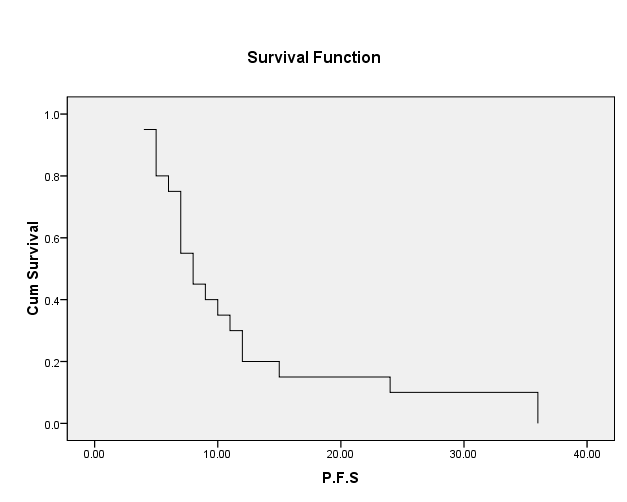 MonthsFigure 1: Progression-free survival (PFS) of 30 patients with locally advanced laryngeal and hypopharyngeal cancer treated by induction chemotherapy TPF (docetaxel+ cisplatin+ fluorouracil) followed by chemoradiotherapy, median PFS= 8 months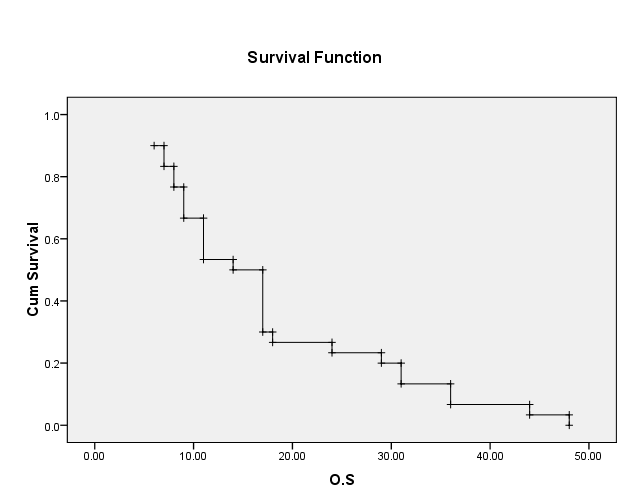 Figure 2: Overall survival (OS) of 30 patients with locally advanced laryngeal and hypopharyngeal cancer treated by induction chemotherapy TPF (docetaxel+ cisplatin+ tefluorouracil) followed by chemoradiotherapy, median OS= 17 months. += censoring at last visit date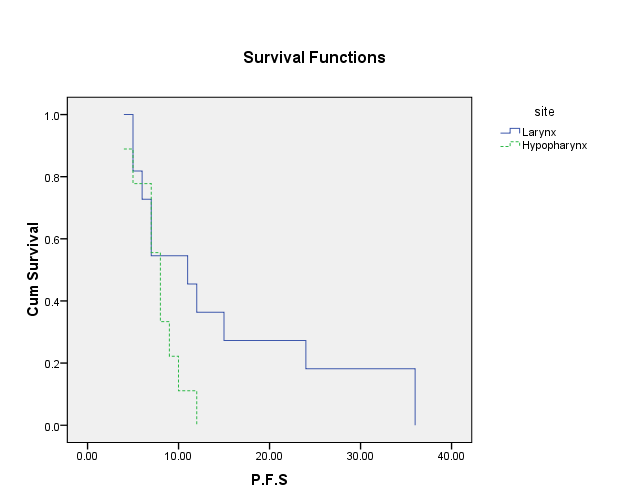 MonthsFigure 3: Primary site (larynx vs. hypopharynx) as a prognostic factor for progression-free survival (PFS) of 30 patients with locally advanced laryngeal and hypopharyngeal cancer treated by induction chemotherapy TPF (docetaxel+ cisplatin+ fluorouracil) followed by chemoradiotherapy p< 0.034. DiscussionTreatment strategies for patients with locoregionally advanced SCCHN have moved away from poorly effective single modality therapy and now encompass a multimodality approach (surgery, chemotherapy, radiation [RT], and targeted molecular therapeutics). In 2009, a large meta-analysis of the use of chemotherapy in head and neck cancer was updated, incorporating data from 87 trials and 17,346 patients, confirming the benefit of chemotherapy (given as concurrent chemoradiotherapy [CRT], induction chemotherapy [IC], or adjuvant treatment) in patients with locoregionally advanced SCCHN at all tumor sites 10. Historically, the rationale behind the concept of induction based therapies relates to a number of advantages: tumor shrinkage, reducing metastatic disease, assessment of tumor responsiveness, and organ preservation in patients with laryngeal cancer 11. Following initial studies with earlier regimens in the 1980s, cisplatin plus 5-FU (PF) became the standard regimen for IC for many years based on the observation of high response rates and the elimination of the need for surgery in some patients 6. One of the main questions debated was whether or not the advantages of induction treatment by achieving tumor control locally and at distant sites could overcome the potential harm resulting from the delay of definitive treatment—surgery or RT with or without chemotherapy in patients with locoregionally advanced curable stage III and stage IV12.With TPF established as a standard for IC, a number of randomized trials have attempted to define the role of IC (as part of sequential treatment) versus the current standard of care, concurrent CRT. A European phase II randomized trial investigated the efficacy of adding a TPF-based IC regimen to traditional concurrent CRT (CCRT) versus the current standard of care CCRT. Complete response rate was significantly higher in the TPF IC arm followed by CCRT than in the CCRT only arm (50% vs. 21.2%). Remarkably, the median PFS and overall survival (OS) times were longer in the TPF IC treatment. Hematologic and non-hematologic toxic effects during CCRT were similar in the two study arms 13.The results of an international multicenter, phase III clinical trial comparing TPF IC followed by CCRT (sequential treatment) and cisplatib-based concurrent CRT in 145 patients with stage III or IV locally advanced SCCHN were reported. The 3-year survival rates were remarkably similar 73% in the sequential arm and 78% in the concurrent CRT arm and as expected the sequential treatment had a greater number of patients with grade 3 or 4 febrile neutropenia 14. In present study the response after treatment with IC and CCRT were (30.0%) complete response, (40%) were partial response, (6.7%) were progress diseases and (23.3%) were stable diseases. This agree with the results of Avitia et al 15 who reported CR in13 patients (37%), partial response rate in 16 patients (46%) and progression rate in 6 patients (17%). Also Ahn et al 16 found that after induction chemotherapy, 14 (28.6 %) and 29 (59.2%) patients achieved CR and PR respectively. The overall response of induction chemotherapy was 87.7%. After induction+ CRT, CR and PR were achieved in 65.2% and 30.2% respectively and an overall response rate of 95.4% which is higher than the overall response in our study. The overall response after IC was 53.3% and after IC+ CRT, the overall response was 70%. The reason of this difference may be the inclusion of different head and neck primary sites in his study including oropharynx and 26.5% of patients had stage III at presentation. In present study there were adverse events (NCI) of TPF and chemoradiotherapy. Adverse events during induction chemotherapy were as follow: grade 3-4 anemia, neutropenia thrombocytopenia and mucositis were 10%, 40%, 3.3% and 10% respectively. This is in agreement with the results of Ahn et al 2007 16 who reported a grade 3-4 toxicity of neutropenia, anorexia and asthenia in42%, 9.6% and 8.9% respectively. The trial conducted by Haddad et al 17 reported that patients undergoing TPF/CRT had a higher risk of developing grade 3-4 hematologic adverse events compared with those undergoing CRT alone. In the current study, the median survival was 17 months and the median PFS was 8 months. This is agreeing with the results of Avitia et al 2013 15 who reported a median survival and progression of 15 months and 11 months respectively. In a retrospective study done by Calderone et al 18 on patients with locally advanced HNSCC treated with TPF/CRT reported that 2-year overall survival and disease-free survival were 81% and 64% respectively. Results of the docetaxel-based chemotherapy plus or minus IC in head and neck cancer (DeCIDE) a trial done by Cohen et al 2012 19 reported a high survival rates in both arms and no difference in the overall survival time. Interestingly, there were a lower number of distant failures with IC. In a recent study done by Ock et al 2016 20 showed that the 3-year OS rate was significantly higher in the TPF/CRT group compared to the CRT group (74.0% vs. 62.7%; p = .045). The 3-year PFS rate was 64.6% in the TPF/CRT group and 54.1% in the CRT group (p = .060). Subgroup analysis showed patients with high N classification (N2 or N3) oropharyngeal cancer had greater benefits when treated with TPF/CRT. Conversely, the meta-analysis of randomized trials concluded that additional induction chemotherapy with TPF before CRT did neither result in a significant improvement of OS nor in a statistically significant benefit of PFS in locally advanced HNSCC compared to definite CRT 21.In our study, good prognostic factors for PFS were T3 and N0-1 stage and laryngeal primary site. This is agree with the results of Rades et al 2011 22 who concluded that improved treatment outcomes were significantly associated with positive human papiloma virus status, better performance status, lower tumor stage and pretreatment hemoglobin level > 12g/dl. Females in the current study had a better response may be due to they are the non-smokers group. Another study done by Taquchi et al 23 reported that on multivariate analysis, T stage, N stage, and the contents of chemotherapy were significant prognostic factors for larynx preservation.ConclusionsTPF chemotherapy followed by chemoradiotherapy is a highly effective treatment in terms of response and PFS. It could be recommended as a laryngeal preservation strategy in Egyptian patients with stage III laryngeal cancer. This regimen is more suitable in limited recourses settings.References:Lefebvre JL, Rolland F, Tesselaar M, et al. Phase 3 randomized trial on larynx preservation comparing sequential vs alternating chemotherapy and radiotherapy. J Natl Cancer Inst 2009; 101: pp. 142-152.Semrau R, Mueller RP, Stuetzer H, et al. Efficacy of intensified hyperfractionated and accelerated carboplatin and 5FU: updated results of a randomized multicentric trial in advanced head and neck cancer. Int J Radiatoncolo boil phys 2006; 64:1308-1316.Forastiere A, Maor M, Weber R, et al. Long-term results of intergroup RTOG 91-11: a phase III trial to preserve the larynx-induction cisplatin/5-FU and radiation therapy versus concurrent cisplatin and radiation therapy versus radiation therapy. J ClinOncol; 24 (Suppl) 2006: 284S (Abstr 5517).Zorat PL, Paccagnella A, Cavaniglia G, et al. Randomized phase III trial of neoadjuvant chemotherapy in head and neck cancer: 10 year follow up. J Natl Cancer Inst 2004; 96:1714-1717.Calais G, Pointreau Y, Alfonsi M, et al. Randomized phase III trial comparing induction chemotherapy using cisplatin, fluorouracil with or without docetaxel for organ preservation in hypopharynx and larynx cancer. Preliminary results of GORTEC 2001-01. J Clin oncology 2006; 24 (Suppl):281S (Abstr 5506).Posner MR, Hershock DM, Blajman CR, et al. Cisplatin and fluorouracil alone or with docetaxelin head and neck cancer. N Engl J Med 2007; 357:1705-1715.Edge SB, Compton CC. The American Joint Committee on Cancer: the 7th edition of the AJCC cancer staging manual and the future of TNM. Am SurgOncol 2010; 17(6): 1471-4.Therasse P, Arbuck SG, Eisenhauer EA, et al. New guidelines to evaluate the response to treatment in solid tumors. European Organization for Research and Treatment of Cancer, National Cancer Institute of the United States, National Cancer Institute of Canada. J Natl Cancer Inst 2000; 92: 205-16.Common Toxicity Criteria classification version 4.03. Published: June 14, 2010. http://ctep.info.nih,gov/reporting/ctc.html. Pignon JP, le Maitre A, Malliard E, et al. Meta-analysis of chemotherapy in head and neck cancer (MACH-NC): An update on 93 randomized trials and 17,346 patients. Radiother Oncol 2009; 92: 4-14.Pointtreau Y, Atean I, Fayette J, et al. Induction chemotherapy in head and neck cancer: A new paradigm. Anticancer Drugs 2011;22:613-620.Morrison AB, Clark JR. Induction chemotherapy. In: Snow GB, Clark JR, eds. Multimodality therapy and Head and Neck Cancer. New York: Thieme 1992:95-112.Paccagenella A, Mastromaura C, D’Amanzo P, et al. Induction chemotherapy before chemoradiotherapy in locally advanced head and neck cancer. The future? The Oncologist 2010: vol. 15 (supplement 3): 8-12.Haddad R, Rabinowits G, Tishler R, et al. The paradigm trial: A phase III study comparing sequential therapy to concurrent chemoradiotherapy in locally advanced head and neck cancer. J ClinOncol 2012; 30 (suppl 15): 5501.Avita MA, Ponce JA, Lara GA, et al. Induction chemotherapy (IC) followed by concurrent chemoradiotherapy (ChR) in locally advanced squamous cell carcinoma of head and neck (SCCHN): Experience in a Mexican institute. J Clin Oncol2013 (suppl; abstr e 17031).Ahn JS, Cho SH, Kim OK, et al. The efficacy of an induction chemotherapy combination with docetaxel, cisplatin and 5-FU followed by concurrent chemoradiotherapy in advanced head and neck cancer. Cancer Res Treat 2007; 39 (3): 93-98.Haddad R, O'Neill A, Rabinowits G, et al. Induction chemotherapy followed by concurrent chemoradiotherapy (sequential chemoradiotherapy) versus concurrent chemoradiotherapy alone in locally advanced head and neck cancer (PARADIGM): a randomised phase 3 trial. Lancet Oncol. 2013;14:257-64.Calderon B, Guerder C, Resbeut M, et al [Observance and results of concurrent chemoradiotherapy after induction chemotherapy by docetaxel, cisplatin and 5-fluoro-uracil for locally advanced head and neck cancers]. Cancer Radiother. 2016 Apr;20(2):83-90. doi: 10.1016/j.canrad.2015.10.001. Epub 2016 Mar 8.Cohen EE, Karrison T, Kocherginsky M, et al. DeCIDE: A phase II randomized trial of docetaxel, cisplatin, 5-FU induction chemotherapy in patients with N2 N3 locally advanced squamous cell cancer of the head and neck. J Clin Oncol 2012; 30 (suppl 15): 5500.Ock CY, Keam B, Lim Y, et al. Effect of induction chemotherapy on survival in locally advanced head and neck squamous cell carcinoma treated with concurrent chemoradiotherapy: Single center experience. Head Neck. 2016 Feb;38(2):277-84. doi: 10.1002/hed.23891. Epub 2015 Jun 18.Budach W, Bölke E, Kammers K, et al. Induction chemotherapy followed by concurrent radio-chemotherapy versus concurrent radio-chemotherapy alone as treatment of locally advanced squamous cell carcinoma of the head and neck (HNSCC): A meta-analysis of randomized trials. RadiotherOncol. 2016 Feb; 118(2):238-43. doi: 10.1016/j.radonc.2015.10.014. Epub 2015 Nov 14.Rades D, Seibold ND, Gebhard MP et al. Prognostic factors (including HPV status) for irradiation of locally advanced squamous cell carcinoma of the head and neck (SCCHN). Strahlenther Oncol 2011; 187 (10): 626-32.Taguchi T, Nishimura G, Takahashi M, Treatment results and prognostic factors for advanced squamous cell carcinoma of the larynx treated with concurrent chemoradiotherapy. Cancer Chemother Pharmacol. 2013 Oct;72(4):837-43. 4/19/2016CharacteristicsNumber= 30 (%)Age “years”MedianRangeSex:MaleFemalePerformance status “ECOG”:012Smoking:NeverCigarette smokingCell differentiationWellModeratePoorly differentiatedT stageT3T4N stageN0N1N2Overall Stage:IIIIVPrimary Site:LarynxHypopharynx51.0023.0 – 80.016(53.3)14(46.7)3(10.00)21(70.0)6(20.0)14(46.7)16(53.3)12(40.0)10(33.3)8(26.7)8(26.7)22(73.3)12(40.0)1(3.3)17(56.7)8(26.7)22(73.3)15(50.0)15(50.0)OutcomeNumber= 30 (%)Response after induction chemotherapyCRPRPDSDOverall response (CR+ PR)Response rate after induction and CRTCRPRPDSDOver all response (CR+ PR)Overall survivalMean ±SDMedianProgression-free survivalMean ±SEMedian6 (20)10 (33.3)5 (16.7)9 (30)16 (53.3)9 (30)12 (40)2 (6.7)7 (23.3)21 (70)18.31±7.271711.70±3.418EventGrade “1&2”n(%)Grade”3&4”n (%)Adverse events during induction chemotherapy:Hematological:AnemiaNeutropeniaThrombocytopeniaNon hematological:Nausea & VomitingDiarrheaMucositisAnorexiaAdverse events during chemoradiotherapy:MucositisDysphagiaNausea & vomitingDiarrheaAnorexia9 (30)8 (26.6)1 (3.3)6 (20)5 (16.6)6 (20)12 (40)12 (40)8 (26.6)3 (10)5 (16.6)4 (13)3 (10)12 (40)1 (3.3)3 (10)3 (10)3 (10)3 (10)8 (26.6)8 (26.6)3 (10)0.03 (10)FactorMean± SDp-valueAge “years”<50ys.≥50ys.Sex:FemaleMaleSmoking:NeverCigarette smokingCell differentiationWellModeratePoorly differentiatedT stage:T3T4N stageN0-N1N2-N314.1±3.709.30±1.7914.67±2.099.18±1.6214.30±3.759.10±1.798.75±2.2518.33±5.677.80±1.1522.33±4.707.14±2.1724.52±2.749.46±2.20.2670.1950.2860.196<0.001*<0.015*